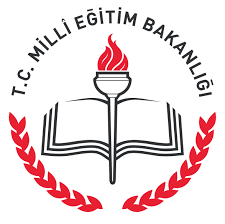 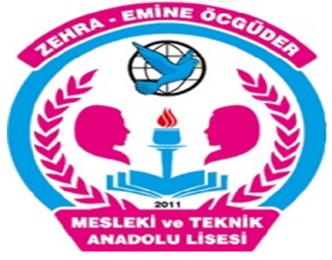 2018  YILI YERLEŞTİRME LİSTESİ2017  YILI YERLEŞTİRME LİSTESİ2016  YILI YERLEŞTİRME LİSTESİProgram AdıÜniversite AdıFakülte/MYO AdıBilgisayar Programcılığı (İÖ)KOCAELİ ÜNİVERSİTESİKocaeli Meslek YüksekokuluTıbbi Görüntüleme TeknikleriKOCAELİ ÜNİVERSİTESİKocaeli Sağlık Hizmetleri Meslek YüksekokuluUluslararası Ticaret ve FinansAYDIN ADNAN MENDERES ÜNİVERSİTESİNazilli İktisadi ve İdari Bilimler FakültesiBilgisayar Programcılığı (İÖ)YALOVA ÜNİVERSİTESİYalova Meslek YüksekokuluÇocuk GelişimiBİLECİK ŞEYH EDEBALİ ÜNİVERSİTESİSağlık Hizmetleri Meslek YüksekokuluSosyal HizmetlerBURDUR MEHMET AKİF ERSOY ÜNİVERSİTESİÇavdır Meslek YüksekokuluÇocuk Gelişimi (İÖ)KÜTAHYA DUMLUPINAR ÜNİVERSİTESİEmet Meslek YüksekokuluÇocuk GelişimiANKARA HACI BAYRAM VELİ ÜNİVERSİTESİPolatlı Sosyal Bilimler Meslek YüksekokuluÇocuk Gelişimi (İÖ)ÇANKIRI KARATEKİN ÜNİVERSİTESİEldivan Sağlık Hizmetleri Meslek YüksekokuluÇocuk GelişimiKIRIKKALE ÜNİVERSİTESİKeskin Meslek YüksekokuluSivil Havacılık Kabin Hizmetleri (%50 İndirimli)İSTANBUL RUMELİ ÜNİVERSİTESİMeslek YüksekokuluÇocuk GelişimiGÜMÜŞHANE ÜNİVERSİTESİKelkit Sağlık Hizmetleri Meslek YüksekokuluSivil Havacılık Kabin HizmetleriKIRKLARELİ ÜNİVERSİTESİSosyal Bilimler Meslek YüksekokuluÇocuk Gelişimi (İÖ)ÇANKIRI KARATEKİN ÜNİVERSİTESİEldivan Sağlık Hizmetleri Meslek YüksekokuluRekreasyon (İÖ)KOCAELİ ÜNİVERSİTESİSpor Bilimleri FakültesiÇocuk GelişimiTOKAT GAZİOSMANPAŞA ÜNİVERSİTESİPazar Meslek YüksekokuluBankacılık ve SigortacılıkSAKARYA UYGULAMALI BİLİMLER ÜNİVERSİTESİGeyve Meslek YüksekokuluSosyal Hizmetler (İÖ)KIRKLARELİ ÜNİVERSİTESİVize Meslek YüksekokuluBüro Yönetimi ve Yönetici AsistanlığıKOCAELİ ÜNİVERSİTESİGazanfer Bilge Meslek YüksekokuluTıbbi Görüntüleme Teknikleri (İÖ) (%50 İndirimli)ACIBADEM MEHMET ALİ AYDINLAR ÜNİVERSİTESİ (İSTANBUL)Sağlık Hizmetleri Meslek YüksekokuluOkul Öncesi Öğretmenliği (%50 İndirimli)İSTANBUL AYDIN ÜNİVERSİTESİEğitim FakültesiBankacılık ve SigortacılıkSİVAS CUMHURİYET ÜNİVERSİTESİSuşehri Timur Karabal Meslek YüksekokuluHalkla İlişkiler ve Tanıtım (İÖ)KOCAELİ ÜNİVERSİTESİKandıra Meslek YüksekokuluÇocuk GelişimiDÜZCE ÜNİVERSİTESİSağlık Hizmetleri Meslek YüksekokuluÇocuk Gelişimi (İÖ)BURSA ULUDAĞ ÜNİVERSİTESİİnegöl Meslek YüksekokuluÇevre Temizliği ve DenetimiKOCAELİ ÜNİVERSİTESİHereke Ömer İsmet Uzunyol Meslek YüksekokuluTurizm ve Otel İşletmeciliğiZONGULDAK BÜLENT ECEVİT ÜNİVERSİTESİZonguldak Meslek YüksekokuluBüro Yönetimi ve Yönetici AsistanlığıKOCAELİ ÜNİVERSİTESİGazanfer Bilge Meslek YüksekokuluTıbbi Görüntüleme Teknikleri (İÖ) (%50 İndirimli)ACIBADEM MEHMET ALİ AYDINLAR ÜNİVERSİTESİ (İSTANBUL)Sağlık Hizmetleri Meslek YüksekokuluOkul Öncesi Öğretmenliği (%50 İndirimli)İSTANBUL AYDIN ÜNİVERSİTESİEğitim FakültesiBankacılık ve SigortacılıkSİVAS CUMHURİYET ÜNİVERSİTESİSuşehri Timur Karabal Meslek YüksekokuluHalkla İlişkiler ve Tanıtım (İÖ)KOCAELİ ÜNİVERSİTESİKandıra Meslek YüksekokuluÇocuk GelişimiDÜZCE ÜNİVERSİTESİSağlık Hizmetleri Meslek YüksekokuluÇocuk Gelişimi (İÖ)BURSA ULUDAĞ ÜNİVERSİTESİİnegöl Meslek YüksekokuluÇevre Temizliği ve DenetimiKOCAELİ ÜNİVERSİTESİHereke Ömer İsmet Uzunyol Meslek YüksekokuluTurizm ve Otel İşletmeciliğiZONGULDAK BÜLENT ECEVİT ÜNİVERSİTESİZonguldak Meslek YüksekokuluMuhasebe ve Vergi UygulamalarıKOCAELİ ÜNİVERSİTESİKocaeli Meslek YüksekokuluSosyal Hizmetler (İÖ)KIRKLARELİ ÜNİVERSİTESİVize Meslek YüksekokuluÇocuk GelişimiSAKARYA ÜNİVERSİTESİ (Bk. 789)Sakarya Sağlık Hizmetleri Meslek YüksekokuluSosyal Hizmetler (Açıköğretim)ANADOLU ÜNİVERSİTESİ (ESKİŞEHİR) (Bk. 789)Açıköğretim FakültesiÇocuk Gelişimi (Açıköğretim)ATATÜRK ÜNİVERSİTESİ (ERZURUM)Açıköğretim FakültesiÇocuk Gelişimi (Açıköğretim)ATATÜRK ÜNİVERSİTESİ (ERZURUM)Açıköğretim FakültesiÇocuk Gelişimi (İÖ)YALOVA ÜNİVERSİTESİÇınarcık Meslek YüksekokuluÇocuk Gelişimi (İÖ)SAKARYA ÜNİVERSİTESİ (Bk. 789)Sakarya Sağlık Hizmetleri Meslek YüksekokuluÇocuk Gelişimi (İÖ)SAKARYA ÜNİVERSİTESİ (Bk. 789)Sakarya Sağlık Hizmetleri Meslek YüksekokuluÇocuk Gelişimi (İÖ)BARTIN ÜNİVERSİTESİSağlık Hizmetleri Meslek YüksekokuluBankacılık ve Sigortacılık (Açıköğretim)ANADOLU ÜNİVERSİTESİ (ESKİŞEHİR) (Bk. 789)Açıköğretim FakültesiTıbbi Dokümantasyon ve Sekreterlik (Açıköğretim)ATATÜRK ÜNİVERSİTESİ (ERZURUM)Açıköğretim FakültesiSosyal Hizmetler (İÖ) (%75 Burslu)ÜSKÜDAR ÜNİVERSİTESİ (İSTANBUL)Sağlık Hizmetleri Meslek YüksekokuluBilgisayar Programcılığı (İÖ)KOCAELİ ÜNİVERSİTESİKocaeli Meslek YüksekokuluÇocuk Gelişimi (İÖ)PAMUKKALE ÜNİVERSİTESİ (DENİZLİ)Kale Meslek YüksekokuluÇocuk Gelişimi (İÖ)GİRESUN ÜNİVERSİTESİEynesil Kamil Nalbant Meslek YüksekokuluUluslararası Ticaret ve Lojistik Yönetimi (İÖ)AKSARAY ÜNİVERSİTESİŞereflikoçhisar Uygulamalı Teknoloji ve İşletmecilik YüksekokuluÇocuk GelişimiDÜZCE ÜNİVERSİTESİ (Bk. 789)Sağlık Hizmetleri Meslek YüksekokuluÇocuk Gelişimi (Açıköğretim)ATATÜRK ÜNİVERSİTESİ (ERZURUM)Açıköğretim FakültesiÇocuk GelişimiKARABÜK ÜNİVERSİTESİSafranbolu Meslek YüksekokuluTurizm ve Seyahat HizmetleriKOCAELİ ÜNİVERSİTESİKartepe Turizm Meslek YüksekokuluÇocuk Gelişimi (%50 Burslu)İSTANBUL KAVRAM MESLEK YÜKSEKOKULUİstanbul Kavram Meslek YüksekokuluÇocuk GelişimiDÜZCE ÜNİVERSİTESİ (Bk. 789)Sağlık Hizmetleri Meslek YüksekokuluÇocuk Gelişimi (Uzaktan Öğretim)KIRIKKALE ÜNİVERSİTESİKeskin Meslek YüksekokuluÇocuk Gelişimi (İÖ)SELÇUK ÜNİVERSİTESİ (KONYA) (Bk. 789)Sağlık Hizmetleri Meslek Y.O.Bankacılık ve Sigortacılık (İÖ)ABANT İZZET BAYSAL ÜNİVERSİTESİ (BOLU)Bolu Meslek YüksekokuluSosyal Hizmetler (Açıköğretim)İSTANBUL ÜNİVERSİTESİ (Bk. 789)Açık ve Uzaktan Eğitim FakültesiÇocuk Gelişimi (İÖ)IĞDIR ÜNİVERSİTESİIğdır Sağlık Hizmetleri Meslek YüksekokuluEmlak ve Emlak Yönetimi (Açıköğretim)ATATÜRK ÜNİVERSİTESİ (ERZURUM)Açıköğretim FakültesiÇocuk Gelişimi (Açıköğretim)ATATÜRK ÜNİVERSİTESİ (ERZURUM)Açıköğretim FakültesiÇocuk Gelişimi (İÖ)YALOVA ÜNİVERSİTESİÇınarcık Meslek YüksekokuluÇocuk GelişimiBİLECİK ŞEYH EDEBALİ ÜNİVERSİTESİSağlık Hizmetleri Meslek YüksekokuluÇocuk GelişimiSAKARYA ÜNİVERSİTESİ (Bk. 789)Sakarya Sağlık Hizmetleri Meslek YüksekokuluSosyal Hizmetler (İÖ)YALOVA ÜNİVERSİTESİÇınarcık Meslek YüksekokuluBilgisayar ProgramcılığıKOCAELİ ÜNİVERSİTESİKocaeli Meslek YüksekokuluMimari Restorasyon (İÖ)BALIKESİR ÜNİVERSİTESİAyvalık Meslek YüksekokuluBilgisayar ProgramcılığıKOCAELİ ÜNİVERSİTESİKocaeli Meslek Yüksekokuluİnsan Kaynakları YönetimiKIRIKKALE ÜNİVERSİTESİKeskin Meslek YüksekokuluYönetim Bilişim Sistemleri (İÖ)MEHMET AKİF ERSOY ÜNİVERSİTESİ (BURDUR)Bucak Zeliha Tolunay Uygulamalı Teknoloji ve İşletmecilik Yüksekokuluİşletme YönetimiSAKARYA ÜNİVERSİTESİSakarya Meslek YüksekokuluÇocuk Gelişimi (Açıköğretim)ANADOLU ÜNİVERSİTESİ (ESKİŞEHİR)Açıköğretim FakültesiÇocuk GelişimiDUMLUPINAR ÜNİVERSİTESİ (KÜTAHYA)Emet Meslek YüksekokuluİşletmeBALIKESİR ÜNİVERSİTESİİktisadi ve İdari Bilimler FakültesiÇocuk GelişimiKARABÜK ÜNİVERSİTESİSafranbolu Meslek YüksekokuluÇocuk Gelişimi (Açıköğretim)ANADOLU ÜNİVERSİTESİ (ESKİŞEHİR)Açıköğretim FakültesiÇocuk Gelişimi (Tam Burslu)ATAŞEHİR ADIGÜZEL MESLEK YÜKSEKOKULU (İSTANBUL)Ataşehir Adıgüzel Meslek YüksekokuluÇocuk Gelişimi (İÖ)SAKARYA ÜNİVERSİTESİSakarya Sağlık Hizmetleri Meslek YüksekokuluSosyal Hizmetler (Açıköğretim)İSTANBUL ÜNİVERSİTESİAçık ve Uzaktan Eğitim FakültesiÇocuk GelişimiKARABÜK ÜNİVERSİTESİSafranbolu Meslek YüksekokuluÇocuk Gelişimi (İÖ)UŞAK ÜNİVERSİTESİUlubey Meslek YüksekokuluÇocuk Gelişimi (Uzaktan Öğretim)KARABÜK ÜNİVERSİTESİSafranbolu Meslek YüksekokuluÇocuk GelişimiKIRKLARELİ ÜNİVERSİTESİSağlık Hizmetleri Meslek YüksekokuluSosyal Hizmetler (Tam Burslu)İSTANBUL BİLGİ ÜNİVERSİTESİSağlık Hizmetleri Meslek YüksekokuluÇocuk Gelişimi (İÖ)SAKARYA ÜNİVERSİTESİSakarya Sağlık Hizmetleri Meslek Yüksekokuluİşletme (Açıköğretim)ANADOLU ÜNİVERSİTESİ (ESKİŞEHİR)İşletme FakültesiÇocuk GelişimiÇANKIRI KARATEKİN ÜNİVERSİTESİEldivan Sağlık Hizmetleri Meslek YüksekokuluÇocuk Gelişimi (Açıköğretim)ANADOLU ÜNİVERSİTESİ (ESKİŞEHİR)Açıköğretim FakültesiÇocuk Gelişimi (Tam Burslu)PLATO MESLEK YÜKSEKOKULU (İSTANBUL)Plato Meslek YüksekokuluÇocuk Gelişimi (Açıköğretim)ANADOLU ÜNİVERSİTESİ (ESKİŞEHİR)Açıköğretim FakültesiÇocuk Gelişimi (İÖ)YALOVA ÜNİVERSİTESİÇınarcık Meslek YüksekokuluSosyal Hizmetler (Açıköğretim)ANADOLU ÜNİVERSİTESİ (ESKİŞEHİR)Açıköğretim FakültesiSosyal Hizmetler (Açıköğretim)İSTANBUL ÜNİVERSİTESİAçık ve Uzaktan Eğitim FakültesiHalkla İlişkiler ve Tanıtım (İÖ)KOCAELİ ÜNİVERSİTESİKandıra Meslek YüksekokuluGıda Teknolojisi (İÖ)KOCAELİ ÜNİVERSİTESİGıda ve Tarım Meslek YüksekokuluÇocuk Gelişimi (İÖ)SAKARYA ÜNİVERSİTESİSakarya Sağlık Hizmetleri Meslek YüksekokuluÇocuk GelişimiULUDAĞ ÜNİVERSİTESİ (BURSA)İnegöl Meslek YüksekokuluSosyal Hizmetler (Açıköğretim)ANADOLU ÜNİVERSİTESİ (ESKİŞEHİR)Açıköğretim FakültesiÇocuk Gelişimi (İÖ)SAKARYA ÜNİVERSİTESİSakarya Sağlık Hizmetleri Meslek YüksekokuluSosyal Hizmetler (Açıköğretim)İSTANBUL ÜNİVERSİTESİAçık ve Uzaktan Eğitim FakültesiİşletmeKOCAELİ ÜNİVERSİTESİİktisadi ve İdari Bilimler FakültesiArkeolojiKOCAELİ ÜNİVERSİTESİFen-Edebiyat FakültesiÇocuk Gelişimi (İÖ)SİNOP ÜNİVERSİTESİAyancık Meslek YüksekokuluÇocuk Gelişimi (Uzaktan Öğretim)KARABÜK ÜNİVERSİTESİSafranbolu Meslek YüksekokuluÇocuk Gelişimi (İÖ)SİNOP ÜNİVERSİTESİAyancık Meslek YüksekokuluİşletmeATATÜRK ÜNİVERSİTESİ (ERZURUM)İktisadi ve İdari Bilimler FakültesiSosyal Hizmetler (Açıköğretim)ANADOLU ÜNİVERSİTESİ (ESKİŞEHİR)Açıköğretim FakültesiOkul Öncesi ÖğretmenliğiSAKARYA ÜNİVERSİTESİEğitim FakültesiÇocuk GelişimiÇANKIRI KARATEKİN ÜNİVERSİTESİEldivan Sağlık Hizmetleri Meslek YüksekokuluTurizm ve Seyahat HizmetleriÇANAKKALE ONSEKİZ MART ÜNİVERSİTESİEzine Meslek YüksekokuluÇocuk Gelişimi (İÖ)SAKARYA ÜNİVERSİTESİSakarya Sağlık Hizmetleri Meslek YüksekokuluHalkla İlişkiler ve TanıtımKOCAELİ ÜNİVERSİTESİKandıra Meslek YüksekokuluÇocuk Gelişimi (Açıköğretim)ATATÜRK ÜNİVERSİTESİ (ERZURUM)Açıköğretim FakültesiBüro Yönetimi ve Yönetici AsistanlığıBİLECİK ŞEYH EDEBALİ ÜNİVERSİTESİSöğüt Meslek YüksekokuluÇocuk Gelişimi (İÖ)SAKARYA ÜNİVERSİTESİSakarya Sağlık Hizmetleri Meslek YüksekokuluÇocuk Gelişimi (%50 Burslu)İSTANBUL MEDİPOL ÜNİVERSİTESİSağlık Bilimleri YüksekokuluÇocuk Gelişimi (İÖ)SAKARYA ÜNİVERSİTESİSakarya Sağlık Hizmetleri Meslek YüksekokuluSosyal Hizmetler (Açıköğretim)ANADOLU ÜNİVERSİTESİ (ESKİŞEHİR)Açıköğretim FakültesiÇocuk GelişimiDÜZCE ÜNİVERSİTESİSağlık Hizmetleri Meslek YüksekokuluÇocuk Gelişimi (İÖ)SİNOP ÜNİVERSİTESİAyancık Meslek Yüksekokulu